Комплексная  работа  ФГОС ООО, 7 классКомплексная работаВариант №1, Декабрь 2017r.Комплексная  работа  ФГОС ООО, 7 класс	Вариант  №1,  Декабрь 2017г.2. Распределите данные слова в таблице в соответствии с требованием: Старинному, украшенных, куриное, весеннему, подаренное, выплавленного Ответ:Инструкция  по  выполнению работыНа выполнение работы отводится 40 минут. Работа включает в себя 12 заданий. Ответ на задание записывайте в поле ответа в тексте работы.Советуем начинать выполнять задания в том порядке, в котором они даны в работе. Для экономии времени пропускайте задание, которое не удаётся выполнить сразу, и переходите к следующему. Если после выполнения всей работы останется время, Вы сможете вернуться к пропущенным заданиям. Постарайтесь выполнить как можно больше заданий.Желаем ycпexa!Вариант № 1Прочитайте  внимательно  текст и выполните  предложенные задания.В Великий Четверг красили пасхальные яйца. По старинному обычаю варили их в луковичных перьях, отчего получались они похожими на густой цвет осеннего кленового листа. Пахли они не то кипарисом, не то свежей доской, прогретой солнцем.Предание гласит, что первое пасхальное крашеное яйцо, подаренное императору Тиберию, принесла святая Мария Магдалина. Ей нечего было подарить властителю, но прийти с пустыми руками Мария не могла, поэтому она решила подарить ему куриное яйцо. Протягивая его Тиберю, святая поведала о воскресении Иисуса Ириста. Император сначала не поверил и сказал, что это так же невероятно, как то, что яйцо из белого может стать красным. По преданию, в тот же момент оно окрасилось в красный цвет.Расписывали яйца специальными красителями из натуральных природных веществ и выплавленного воска. Лавочных красок мать не признавала: «Это не по-деревенски, не по- нашему».В десять часов ударили в большой колокол. Звонили уже не медлительно и скорбно, а полно и часто. Шли в церковь по весеннему лесу, пробуждающемуся от зимы. И думалось, что скоро-скоро эти бурые склоны покроются травами, первыми цветами...В церкви было всё по-другому. Священник был не в чёрной ризе, а в голубой. А посетители — в праздничных костюмах, украшенных вышивкой, с расшитыми бисером поясами, и узорными вставками. Какая-то барыня, глядя на мою рубашку, сказала: «Чудесная русская выпивка!»Вечером, лёжа в постели, сквозь сон слышу, как отец тачает сапоги и по-старинному напевает. Там, где-то далеко лаяли собаки, почувствовав, как в глубине леса рыщут хищные звери.1. Запишите синоним к слову ПОВЕДАЛА в предложении: Протягивая его Тиберию, святая поведала о воскресении Иисуса Христа.Ответ:   	Составьте план текста. Для этого выделите основные смысловые фрагменты текста и озаглавьте их.Ответ:   	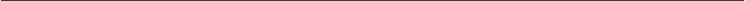 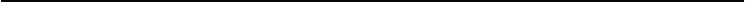 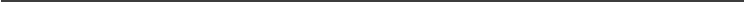 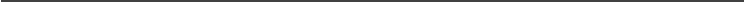 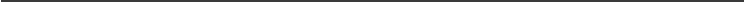 В корзине изначально лежали 10 пасхальных яиц. Сколько яиц будет в корзине, если их количество сначала увеличить втрое, а затем добавить еще столько же?Ответ:   	Пользуясь рисунком, установите соответствие между массой куриного яйца и его категорией. 1) 65-74,9 г	2) 55-64,9 г	3) 45-54,9 г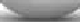 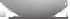 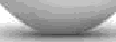 2 кртегория	1 китегоqня	ОтборпачВ ответе запишите в таблицу под каждой категорией соответствующую цифру. Ответ:Выберите из списка «лишнее»  слово:1)   Рубашка, риза, сапоги, костюм, пояс.Ответ:   	Установите соответствие между жизненными формами, первоцветами и их названиями.	10.   Расположите   в   хронологической   последовательности   исторические    события. ЗапишиОтвет:НАЗВАНИЯА) ландыш Б) полынь В) зверобой Г) цикламен Д) зверобой Е) укропА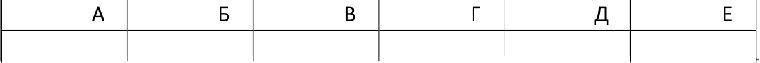 1.Жизненная форма (трава) 2.ПервоцветыЕцифры,  которыми  обозначены   исторические   события,  в  правильной  последовательности втаблицу:Крещение Руси произошло в 988 г. при Владимире І.Тиберий—  римский император, который  жил с 42 г. до н.э. по 37 г. н.э.Святейший правительствующий синод был упразднен 100 лет назад.В середине XVII в. были проведены реформы патриарха Никона, которые послужили началом старообрядческого раскола в Русской Церкви.Ответ:Установите соответствие между понятием весны и ее значением: к каждому элементу первого столбца подберите соответствующий элемент из второго столбца.Автор   рассказывает   о   праздновании   религиозного   праздника	Пасхи.  Россия многоконфессиональная страна, а это значит, что в ней существует множество религиозных организаций. Возможно ли, на Ваш взгляд, создание единой мировой религии?Ответ:ПОНЯТИЕА) календарная веснаБ) астрономическая весна В) климатическая веснаГ) фенологическая веснаЗНАЧЕНИЕ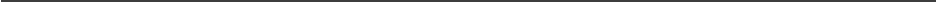 наступает во время весеннего равноденствия и	 	 продолжается до летнего солнцестояния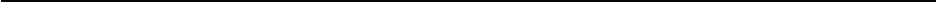 считается наступившей, когда среднесуточная температура начинает превышать 0 градусов по Цельсиюсостоит из трех месяцев: в Северном полушарии — март,	 	 апрель, май, в Южном полушарии — сентябрь, октябрь,ноябрьсвязываю с «пробуждением природы»: началом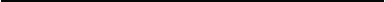 вегетации, прилетом птиц, выходом из спячки животных Запишите в таблицу выбранные цифры под соответствующими буквами.Ответ:9. Запишите номер правильного ответа измеренной массы пасхального яйца, изображенного на рисунке.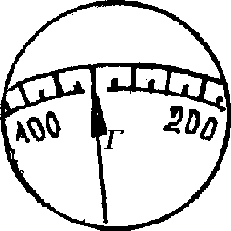 Народные поверья наделяли яйцо, которое человек получал при христосовании, чудодейственными свойствами и использовали в различных жизненных ситуациях. В какой ситуации не использовали пасхальное яйцо?а) во время пожара б) для леченияв) для омоложения г) для закаливанияОтвет:  	1) 110 нг2) 110 г	3) 140 г	4) 120 гОтвет:  	Комплексная работа Инструкция  по выполнению работыНа выполнение работы отводится 40 минут. Работа включает в себя 12 заданий. Ответ на задание записывайте в поле ответа в тексте работы.Советуем начинать выполнять задания в том порядке, в котором они даны в работе. Для экономии времени пропускайте задание, которое не удаётся выполнить сразу, и переходите к следующему. Если после выполнения всей работы останется время, Вы сможете вернуться к пропущенным заданиям. Постарайтесь выполнить как можно больше заданий.Желаем успеха! Вариант № 2Прочитайте  внимательно  текст и выполните  предложенные задания.Краснодарский край благодаря своему географическому положению, климатическим условиям, славному историческому наследию, считается крупнейшим и общепризнанным рекреационным регионом России и снискал славу края туризма. С каждым годом увеличиваетсяЗапишите	синоним	к	слову	РАЗБУШЕВАЛАСЬ	в	предложении: В станицах и хуторах не встретишь, пожалуй, такого человека, который, глядя на бурлящий поток, не подошёл бы к берегу и не удивился бы такой силище: «Разбушевалась, матушка!» Ответ:  					Распределите данные слова в таблице в соответствии с требованием: многочисленные, вспаханные, длиннее, лиманные, вспененные, построенные. Ответ:Составьте план текста. Для этого выделите основные смысловые фрагменты текста и озаглавьте их.Ответ:  	поток туристов, желающих увидеть своими глазами жемчужину России: горные массивы Малого		  		  Кавказского хребта, реку Кубань, Азовское и Черное моря.		  		 С глубокой древности  река Кубань поменяла  более 300 имен, народы Северного Кавказа	 		 думали,  что, дав ей соответствующее имя, смогут покорить ее  быстрое полноводное  течение.		 		Но это были напрасные усилия, в то время человек был еще очень слаб, чтобы приручить эту реку.Для Нубани типична большая извилистость ее русла в среднем и нижнем течении. Местами река настолько петляет по долине, что путь по руслу становится примерно в два раза длиннее, чём расстояние по прямой между теми же пунктами, например, между станицами Навказской и Тбилисской.Летом же, в пору таяния ледников и частых грозовых дождей в горах, Кубань просыпалась и шумно выплёскивалась из своих берегов. Вырвавшись на степной простор, она набирала скорость, заливала вспаханные луга, затапливала низины. Река несла измельчённые песок и гальку, огромные корневища деревьев. Тревожная песня её не смолкала почему-то ни днём, ни ночью. Вспененные волны проносились то влево, то вправо.Только в середине прошлого века удалось покорить коварную и своенравную Нубань, которая славилась непроходимыми болотами, многочисленными лиманами, весенними паводками. Построенные многочисленные дамбы, водохранилища, многочисленные каналы заставили ее служить человеку. Часто после разлива Кубани на ее берега выбрасывало коряги, остатки мусора, среди которого был металл, пластмасса, пенопласт, затвердевший битум, строительный мусор и многое другое.В станицах и хуторах не встретишь, пожалуй, такого человека, который, глядя на бурлящий поток, не подошёл бы к берегу и не удивился бы такой силище: «Разбушевалась, матушка!»Игрушечный плот отправили вниз по течению реки Кубань от г. Краснодара до пос. Яблоновского. Определите, сколько времени будет плыть плот, если он должен пройти расстояние 9,5 км, а скорость реки Нубань 5 км/чёОтвет:  	От ст. Тбилисской до г. Нропоткина можно доехать на автомобиле по одной из трех дорог. Установите соответствие между номером дороги и затраченным на эту дорогу временем, если средняя скорость автомобиля 50 км/ч.А) 0,7 ч	Б) 0,9 ч	В) 0,6 ч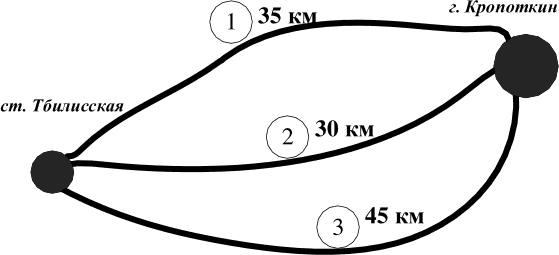 В ответе запишите в таблице под каждой буквой цифру, соответствующую номеру дороги. Ответ:Выберите пз списна «лпшнее» слово п вы пишите его: река, болото, лиман, водохранилище, паводок.Ответ:  	Составьте схему и заполните ее: Растительность реки КубаньОтвет:	                                                       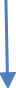 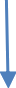 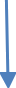 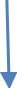 Установите соответствие между понятием и его значением: к каждому элементу первого столбца подберите соответствующий элемент из второго столбца.Расположите в хронологической последовательности исторические события. Запишите цифры, которыми обозначены исторические события, в правильной последовательности в таблицу:Древнегреческий история и географ Страбон, живший в 60-е гг. до н.э. 20-e гг. н.э., в своих трудах упоминает р. Кубань под названием Антикитс.В 1973 г. началось затопление чаши Краснодарского водохранилища.По итогам Ясского мирного договора, подписанного в 1791 г. с Османской империей, границы России на Кавказе устанавливались по р. Кубань.Только в середине прошлого века удалось покорить коварную и своенравную Кубань, которая славилась непроходимыми болотами, многочисленными лиманами, весенними паводками.ПОНЯТИЕА) лиман Б) болотоВ) водохранилищеЗНАЧЕНИЕучасток суши, характеризующийся избыточным увлажнениеммелководный залив, образующийся при впадении реки в мореестественный водоем, постоянно или периодически пересыхающийискусственный водоем, постоянно или периодически пересыхающийОтвет:Автор	пишет,    что   часто  после   разлива Кубани на ее берега выбрасывало коряги, остатки мусора, среди которого был металл, пластмасс, пенопласт, затвердевший битум, строительный мусор и многое другое. Человек живёт в определённой окружающей среде. Загрязнение среды делает его больным, угрожает его жизни, грозит гибелью человечеству. Известны те гигантские усилия, которые предпринимаются людьми,  чтобы  спасти  от  загрязнения  воздух,  водоёмы,  моря,  реки,  леса,  чтобы сохранитьЗапишите в таблицу выбранные цифры под соответствующими буквами.Ответ:	 	животный мир нашей планеты. Человечество тратит миллиарды на то, чтобы сохранить ту окружающую нас природу, которая даёт людям возможность эстетического и нравственного отдыха.Как ты думаешь, почему хорошая экология жизненно важна для человека и общества?Ответ:	 	9. На рисунке изображен спидометр автомобиля,	  	  движущегося  по  одной  из  скоростных трасс кубанских	 	 просторов. Определите скорость движения автомобиля.	  	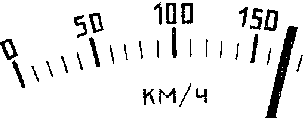 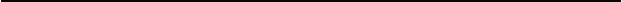 Ответ:  	1)	197 м/с	2)3)	154 м/с	4)170 м/с152 м/с«Краснодарский край благодаря своему географическому положению, климатическим условиям, славному историческому наследию, считается крупнейшим и общепризнанным рекреационным регионом России и снискал славу края туризма. С каждым годом увеличивается поток туристов, желающих увидеть своими глазами жемчужину России».Выберите из приведенного ниже списка ответов, который описывает наиболее массовый и доступный вид туризма и обведите соответствующие номера:а) велосипедный туризм6) водный туризмв) поход выходного дня г) пеший туризмОтвет:   	Комплексная работа Инструкция  по выполнению работыНа выполнение работы отводится 40 минут. Работа включает в себя 12 заданий. Ответ на задание записывайте в поле ответа в тексте работы.Советуем начинать выполнять задания в том порядке, в котором они даны в работе. Для экономии времени пропускайте задание, которое не удаётся выполнить сразу, и переходите к следующему. Если после выполнения всей работы останется время, Вы сможете вернуться к пропущенным заданиям. Постарайтесь выполнить как можно больше заданий.Желаем успеха! Вариант № 3Прочитайте  внимательно  текст и выполните  предложенные задания.Константин Георгиевич Паустовский вёл в деревне неспокойную, но лёгкую и свободную жизнь. Едва ли не каждый день он придумывал увлекательные «вылазки», которые казались мне настоящими путешествиями. Мы уходили с ним на глухие лесные озёра, спали у костра, среди тревожных звуков лесной ночи. Я прислушивалась сквозь некрепкий сон к неизвестно кем потревоженному валежнику,  к уханью  неспящих  птиц:  совы, неясыть,  сычиков  и отдалённомуВОЮ  ВОЛ KOB.Там я научилась варить пахучую yxy, нырять вглубь озера, когда надо было отцепить крючок от тяжёлой коряги, окаменевшей в воде, и смеяться вовсю над весёлыми, нисколько не огорчавшими неудачами. А события, рассказанные им, остались в памяти и по сей день.В октябре две недели, что вместе с ним я провела на речке, мы ни разу не смогли сваритьРаспределите  данные слова в таблице в соответствии с требованием:отдаленному, осенний, безветренный, потревоженному, невыполненным, таинственнымОтвет:Составьте план текста. Для этого выделите основные смысловые фрагменты текста и озаглавьте их.Ответ:   	Известно, что ребята, вместе с Н.Г. Паустовским, поймали 4 леща, ершей в двое больше, чем чехоней, а чехоней в 3 раза больше, чем лещей. Сколько всего штук рыбы было поймано?Ответ:  	От деревни к озеру ребята могут дойти по одной из трех дорог. Установите соответствие между номером дороги и временем, необходимым для того, чтобы добраться до озера, если средняя скорость движения ребят 5 км/ч.ухи. Хотя, по рассказам местных жителей, на Оке в большом количестве водились плотва, красноперка, чехонь, налим, ерш, лещ, окунь, сом, пескарь, язь, сазан и даже «царская рыба» - стерлядь.Местные жители объясняли это тем, что в верховьях идут сильные дожди, вода в Десне стала мутной, и рыба не видит приманку. Нонстантин Георгиевич высказывал другое предположение. Все дело в том, что мы не умели устраиваться на биваке тихо. Мы громко перекликались, когда ставили палатки, бегали по берегу, махали руками. А рыба этого не любит. Константин Георгиевич этого тоже не любил. Мы обещали, что не будем шуметь, но обещание осталось невыполненным. Мы еще не умели тогда слушать реку и лес, мы еще не понимали,  что умение  слушать  начинается  с умения молчать.  Но все-таки некоторые из нас кА) 1,1 ч	Б) 1 чВ) 0,9 чконцу путешествия этому умению у Константина Георгиевича научились. Еще он научил нас обращать внимание на приметы погоды. Он мог часами рассказывать нам о грозе, о проливных дождях, при этом он всегда обращал внимание, что лов в этот период очень хороший.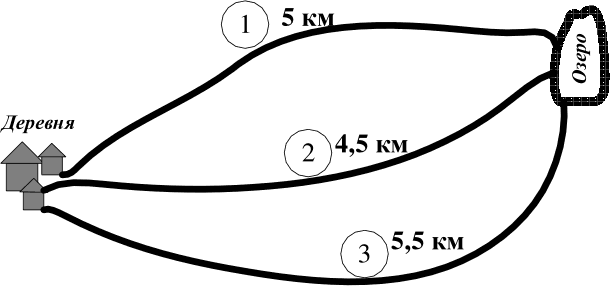 1. Запишите синоним к слову УВЛЕНАТЕЛЬНЫЕ в предложении: Едва ли не каждый день он придумывал увлекательные «вылазки», которые казались мне настоящими путешествиями.Ответ:  	В ответе запишите в таблице под каждой буквой цифру, соответствующую номеру дороги. Ответ:6.   Вам   предоставляется   перечень   представителей   животного   мира.   Выберите   из списка«лишнее» животное:1.	плотва, красноперка, налим, ерш, лещ, неясыть, окунь, сом, пескарь, сазан. Ответ:  	Установите соответствие между видами птиц и рыб и местом их обитания: ВИДЫ:	MECTO ОБИТАНИЯ:А) совы	1. глухие лесные озераБ) неясыть	2. река ОКАВ) чехонь Г) сазан Д) ершЕ) лещ Ж) сыть Ответ:Установите соответствие между понятием и его значением: к каждому элементу первого столбца подберите соответствующий элемент из второго столбца.Расположите в хронологической последовательности исторические события. Запишите цифры, которыми обозначены исторические события, в правильной последовательности в таблицу:В конце XVII в. сибирский казак Владимир Атласов начал российское освоение Камчатки и Курильских островов.Константин Георгиевич Паустовский родился в 1892 г. в Москве.Во времена Смуы начала XVII в. крестьянин Иван Сусанин завел польский отряд, направлявшийся погубить Михаила Романова, в непроходимые болота, спасая ценой своей жизни, жизнь родоначальника новой правящей династии.В 30-е гг. XX в. К.Г. Паустовский активно работал как журналист газеты «Правда», много путешествуя по стране. Впечатления о поездках он воплощал в художественных произведениях и очерках.Ответ:Автор пишет о том, что «умение слушать начинается с умения молчать». Используя текст и обществоведческие знания, дай объяснение этой мысли. Ответ: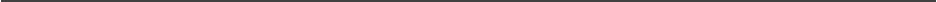 ПОНЯТИЕА) озеро Б) рекаВ) погода Г) дождьЗНАЧЕНИЕатмосферные осадки, выпадающие из облаков в виде капельестественный водоем, постоянный или периодически пересыхающийприродный постоянный водный поток значительных размеров с естественным течениемсовокупность значений метеорологических элементов и атмосферных явленийСумма движений, выполняемых человеком в процессе жизнедеятельности, объединяется в понятие:а) биологическая активность б) оптимальная активность в) двигательная активность г) физическая активностьОтвет:  	Запишите в таблицу выбранные цифры под соответствующими буквами. Ответ:Напишите номер правильного ответа словосочетания, которое описывает звуковое  явление.сварить yxyбегать по берегумахать рукамигромко  перекликатьсяОтвет:  	Комплексная работаИнструкция по выполнению работыНа выполнение работы отводится 40 минут. Работа включает в себя 12 заданий. Ответ на задание записывайте в поле ответа в тексте работы.Советуем начинать выполнять задания в том порядке, в котором они даны в работе. Для экономии времени пропускайте задание, которое не удаётся выполнить сразу, и переходите к следующему. Если после выполнения всей работы останется время, Вы сможете вернуться к пропущенным заданиям. Постарайтесь выполнить как можно больше заданий.Желаем успеха! Вариант № 4Прочитайте  внимательно  текст и выполните предложенные задания.Однажды Стивенсон начертил для своего пасынка Ллойда карту  раскрашена, на ней были указаны широты и долготы, обозначены заливы, бухты. Изгибы берег, придуманного им острова, увлекли воображение Стивенсона, перенесли его на клочок земли, затерянной в океане. Оказавшись во власти вымысла, очарованный бухточками, которые пленяли его, как сонеты, Стивенсон нанес на карту названия: холм Подзорной трубы, Северная бухта, возвышенность Бизань-мачты, Белая скала. Одному из островков, для колорита, он дал имя Остров Скелета.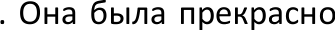 Бросив задумчивый взгляд на таинственные очертания острова, напоминавшего по контурам дракона, он увидел среди придуманных им бухт, холмов героев своей будущей книги. Вначале Стивенсон и не помышлял о создании книги, рассчитанной на массового читателя. Рукопись предназначалась для чтения Ллойду. Мальчик был в восторге от затеи отчима, решившего сочинить историю о плавании на шхуне в поисках драгоценных сокровищ, зарытых пиратами.Но все же карта придуманного Острова сокровищ побудила взяться за перо, породила минуты счастливого наития, когда слова сами собой идут на ум и складывается в предложения. Причем уже на следующий день после второго завтрака семье была прочитана начальная глава. С неослабевающим вниманием все слушали рассказ о путешествии по острову, рождённому фантазией Стивенсона. Всем уже представлялось, с какой скоростью движется судно, высота волн, что бились о борт и те события, которые будут разворачиваться перед героями. Я представлял баталии, багряное солнце, горящие корабли после абордажа, затонувшие сундуки с драгоценностями.Первые две главы имели огромный успех у пасынка Ллойда. И Стивенсон часто признавался  друзьям:  «Сейчас я занят одной работой,  в основном  благодаря  Ллойду...  пишу«Судовой повар, или Остров сокровищ. Рассказ для мальчишек». Это увлекательный рассказ о пиратах, где действие начинается в трактире "Адмирал Бенбоу" в Девоне, он про карту, сокровища, о бунте и покинутом корабле.Каждое утро, едва проснувшись, Ллойд с нетерпением ожидал часа, когда в гостиной соберутся все обитатели и Стивенсон начнет чтение написанных за ночь новых страниц.Запишите      синоним      к       слову       ОЧАРОВАННЫЙ       в       предложении: Оказавшись во власти вь/мь/гло, очоровонньтй бухточками, которые плеляли езо, кох сонеты, Стивенсон нанес на карту названия: холм Подзорной трубы, Северная бухта, возвышенность Бизань-мачты, Белая скала. Одному из островков, для колорита, он дал имя Остров Скелета. Ответ:   	Распределите  данные слова в таблице в соответствии с требованием:драгоценных, раскрашенному, таинственный, затерянный, придуманного, багряный.Ответ:Составьте план текста. Для этого выделите основные смысловые фрагменты текста и озаглавьте их.Ответ:   	У Билли было 46 монет. Сначала он заплатил за книги половину своих монет, а затем еще три монеты за молоко. Сколько монет осталось у БиллиЇ'Ответ:  	От начала пути, до места, где зарыт, клад можно добраться тремя способами. По рисунку определите количество шагов на каждом маршрутов, если длина одной клетки 5 шагов.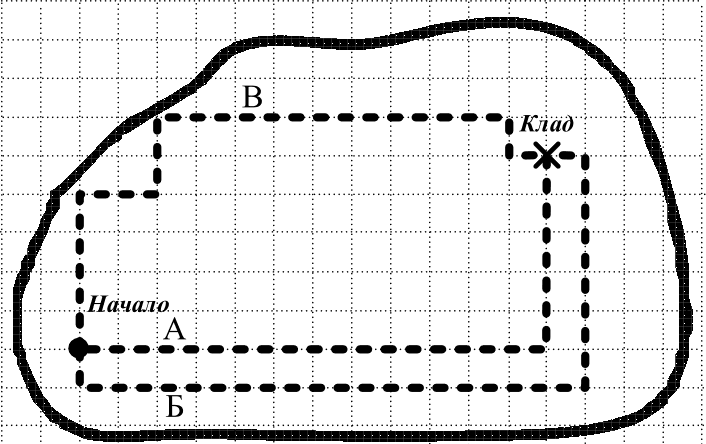 В ответе запишите в таблице под каждой буквой длину соответствующего маршрута. Ответ: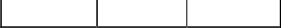 Выберите из списка «лишнее» слово и выпишите его:океан, холv, возвышенность, скала, гора.Ответ:  	Однажды Стивенсон начертил для своего пасынка Ллойда карту. Она была прекрасно раскрашена,  на ней  были указаны широты и долготы, обозначены  заливы,  бухты животный  ирастительный мир в южных широтах? Изгибы берег, придуманного им острова, увлекли воображение Стивенсона, перенесли его на клочок земли, затерянной в океане. Оказавшись во власти вымысла, очарованный бухточками, которые пленяли его, как сонеты, Стивенсон нанес на карту названия: холм Подзорной трубы, Северная бухта, возвышенность Бизань-мачты, Белая скала, растения (бананы, папоротники, кокосовая пальма и др) и животные (обезьяны, коалы, кенгуру, змеи). Одному из островков, для колорита, он дал имя Остров Скелета.Заполните таблицу о многообразии растительного и животного мира острова: Ответ:Установите соответствие между понятием и его значением: к каждому элементу первого столбца подберите соответствующий элемент из второго столбца.ПОНЯТИЕ	ЗНАЧЕНИЕА) залив		1) небольшая часть моря, залива, озера, водохранилища, обособленная от открытых вод частями сушиРасположите в хронологической последовательности исторические события. Запишите цифры, которыми обозначены исторические события, в правильной последовательности в таблицу:Впервые роман Роберта Стивенсона «Остров сокровищ» был опубликован в 80-е гг. XIX в.Началом Золотого века пиратства считается середина XVII в., когда английские и французские поселенцы, освоив Майку и Тортугу (острова Карибского моря), стали активно нападать на испанские колонии и корабли, подвергая их разграблениям.Одной из самых знаменитых с древности является карта мира и целый ряд специальных   карт   Клавдия   Птолемея,    которые   служили   приложением    к   его  трактату«Руководство по географии», написанному около 150 г. до н.э.В 1519-1522 rr. был совершено первое кругосветное путешествие под руководством Фернана Магеллана.Ответ: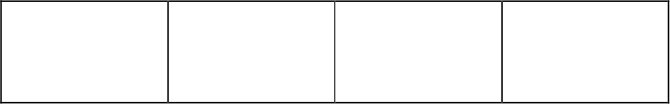 «Остров сокровищ» был рожден фантазией Роберта Льюис Стивенсона. Фантазия - это элемент   воображения,    тесно   связанный   с   мечтами.    Поэтому   человек,   который  многоБ) бухта2) водное пространство, расположенное между двумя участками сушии соединяющее смешные водные бассейны или их частифантазирует, постоянно хочет чего-то, стремится к предметам своих мечтаний. Как ты думаешь, как способность мечтать и фантазировать может повлиять на развитие цивилизации в целом?В) пролив	3) часть океана, озера или другого водоема, глубоко вдающаяся в сушуЗапишите в таблицу выбранные цифры под соответствующими буквами. Ответ: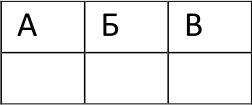 9. На придуманном Острове сокровищ температуру больного могли измерить с помощью медицинского термометра. Запишите результат измерения.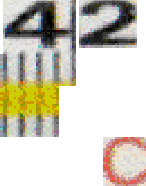 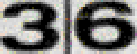 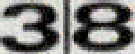 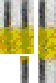 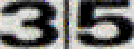 Ответ:	 	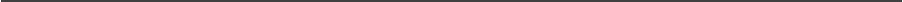 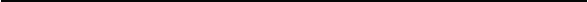 12. Пираты в плаваниях по океану в поиске острова сокровищ без компаса, по расположение полярной звезды, могли ориентироваться в ночное время.Каждый участник похода знает, что Полярная звезда всегда находится на (обведите соответствующий вариант ответа):а) север б) запад в) восток1)    39 °С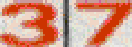 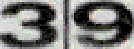 2)    39,5 °СОтвет:  	3)	39,7 °С4)	39,6 °С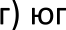 Ответ:   	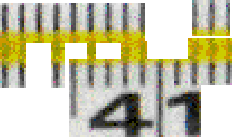 «H-HH в отымённых прилагательных»«H-HH в причастиях»«Н-НИ в отымённых прилагательных»«Н-НИ в причастиях»АБВ«H-HH в отымённых прилагательных»«H-HH в причастиях»А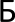 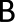 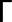 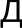 Е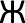 «Н-НИ в отымённых прилагательных»«Н-НИ в причастиях»PACTEНИЯ OCTPOBAЖИВОТНЫЕ  OCTPOBA